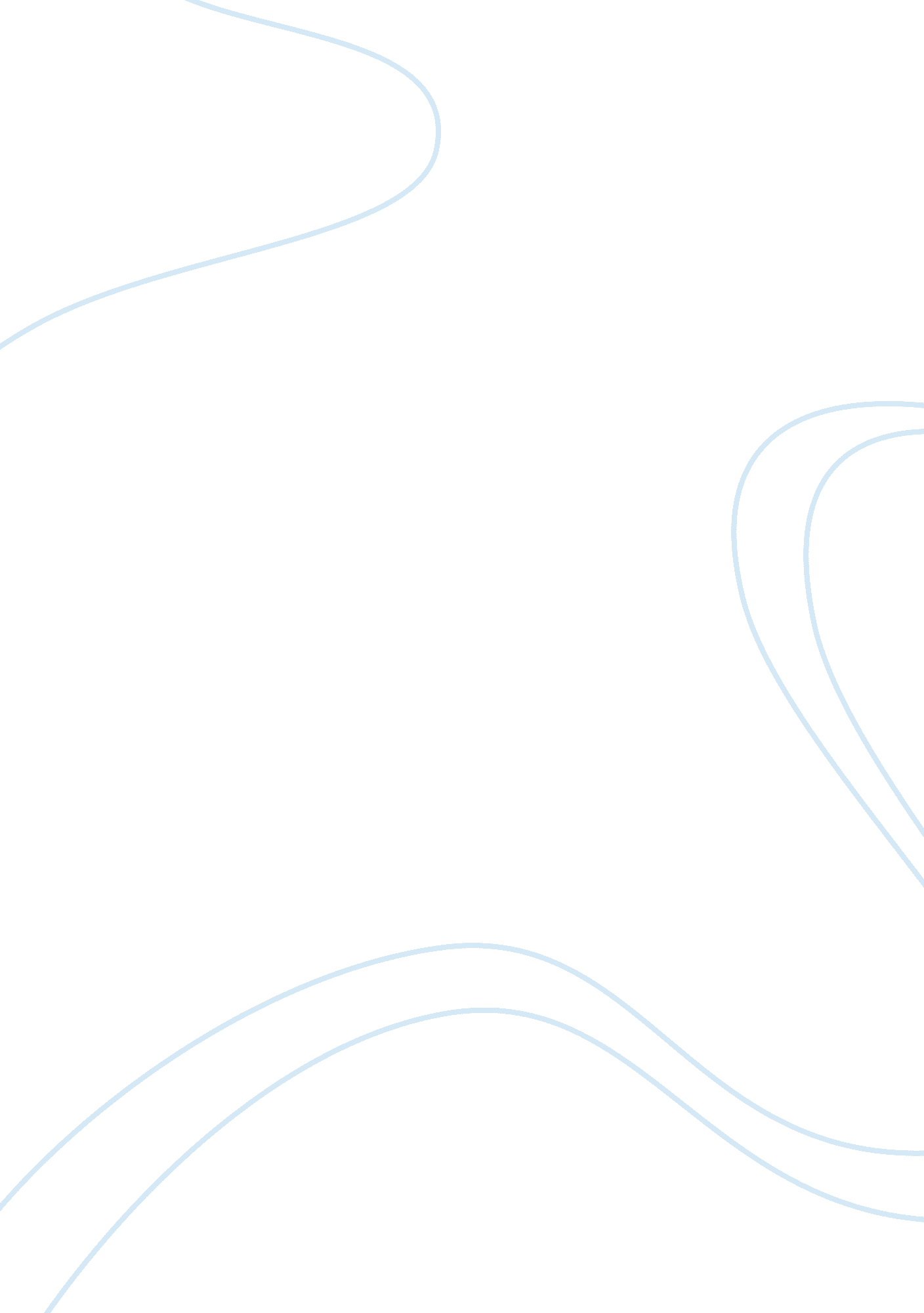 Comparison of stalin and hitler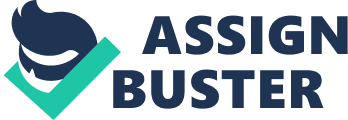 Even though some people may argue this, it’s a common fact that Joseph Stalin and Adolf Hitler are one of the two worst villains in history. Stalin murdered millions of people and Hitler murdered millions of people. They both tortured innocent people. They both threatened violence towards the rest of the world. Hitler started the worst war in history. Stalin spread Communism to other countries. Hitler almost wiped out a human race. Stalin slaughtered his own people. Who’s the most hideous person? Stalin was a more hideous person than Hitler. Hitler was born to an overprotective mother and an overbearing father. While his mother would shower him with affection, his father barely even acknowledged his existence. His love for Germany started when he was very young. His love for Germany awakened when he moved to Germany and started to play with German children. This love for Germany would never die (Ayer 16). His independence started when he was six when he walked to and from school and dealing with mischievous boys. It was around this time when Hitler’s father was starting to come home drunk every day. He was abused daily by his father because Hitler refused to give in to his father’s demands. In school, he was a leader. One boy quoted “ We all liked him, at desk and at play. He had ‘ guts’. He wasn’t a hothead, he was a quiet fanatic” (Ayer 19). At thirteen his father passed away suddenly and Hitler became the male head of the house. Hitler was very charismatic. “ His words go like an arrow to their target, he touches each private wound on the raw, expressing [people’s] intermost [hopes], telling [them] what [they] most want to hear” (Strasser 65). When at school he took a particular liking to Professor Leopold Potsch. Potsch was a follower of the Volkisch Movement. The movement was a group that believed that the German people were superior to everyone else especially the Jews (Ayer 21). Hitler saw the opera Rienzi and it changed his life forever. His friend, Kubizek, said: Now he aspired to something higher, something I could not yet fully understand. All this surprised me, because I believed that the [life] of an artist was for him the highest of all goals, the one most striving for. But now he was speaking of an [order] he would one day receive from the people, to lead them out of [slavery] to the heights of freedom. (Ayers 23) Hitler blamed his own poverty and humiliation on the Jews. It was during World War 1 when he finally did something with his life. He enlisted. War was brilliant to him. He was at home in the trenches. He received the greatest award Germany had to offer. When Germany lost he was completely devastated. It was at this time when he finally got into politics. Hitler became interested and joined the German Workers’ Party. Soon later he changed the name of the party to the NAZI Party. He silenced any high ranking official within the party that didn’t agree with him. He blamed the Jews on all the bad problems in Germany. Hitler was eventually arrested. While he was in jail he wrote Mein Kampf. This would later be the Nazi Bible. Once out of jail he reformed the Nazi Party into something far greater than it ever was. In 1933, Hitler was appointed chancellor. Soon later he became the sole dictator of Germany. This was only the beginning for Hitler. Stalin’s childhood was marked with hate. His father would beat him savagely for no reason. This made Stalin grim and heartless. His mother on the other hand spoiled him and always gave excuses for his bad behavior. This made Stalin think at a young age that everything he did was alright. When Stalin was in school he tried to dominate his classmates in everything they did. He studied his classmate’s weaknesses and acted upon their weaknesses to force the other children to accept his leadership. Stalin saw the illiterate tribes of the towering Caucasus Mountains as romantic heroes. They were fierce and stopped at nothing until they got what they want. When he was thirteen he was exposed to scientific thought for the first time. These books made Stalin believe that there was no god. At the age of sixteen, Stalin went to a seminary. While at the seminary he secretly joined a new revolutionary party. He smuggles illegal books into the seminary. It was in these books that Stalin first learned what Communism is by Marx. He was so much against the idea of god he wasn’t able to fake it anymore. His grades went from best to worst in the class and four months before graduation he was expelled. Even though he hated the seminary, it did leave its mark on him. It hardened for the life of a professional revolutionary. He also applied the religious fanaticism to Communism (Archer 19). The seminary’s spy system was the inspiration for his own secret police. On May 1, 1901, Stalin led two thousand railway workers into a bloody clash against the Tsar’s forces. He fled being arrested. He began an outlaw’s life taking on false names and always slipping away from the police. Stalin looked up to and inspired Lenin for having to fill his life with great purpose (Archer 23). On April 5, 1902, he was finally arrested. He viewed this setback as a positive. He began recruiting prisoners into the Social Democratic Party. On January 21, 1905, Stalin announced that the revolution has begun. In 1907, he wife died. This made Stalin even more sarcastic, cold, and vengeful than ever before (Archer 35). It wasn’t until World War I that the revolution won and took over the government of Russia. In 1924 Lenin had died and there was a struggle on who should now rule Russia. After the dust has settled it was the Man of Steel, Joseph Stalin, which began his role of being one of the best rulers in Russia’s history. There are many people who Hitler hated and wanted to annihilate. Hitler wanted a pure Aryan race. This means he wanted only perfect people. The people must be tall, slender, physically fit, and free of any disability, deformity, abnormality, mental illness, and homosexuality. Above all people Hitler hated he hated the Jews the most. He firmly believed that the Jews were the inferior race. He blamed the Jews for Germany’s defeat in World War I. He believed that Germany would have never lost the war if it wasn’t for the Jews stabbing Germany in the back. In Europe at the time, Jews were known as Communists and to some people Germany was known as a Jewish Country. This was the last thing Hitler wanted his country called. Stalin hated everyone who was against him and Communism. He always feared for his position in power and for Communism. It didn’t matter if they were political enemies or just civilians who didn’t like communism, Stalin hated them all. Stalin did everything in his power to instill fear into his enemies. He wanted to make sure whoever was against him know that that was a grave and deadly mistake. In 1939, Hitler started the worst war in history. Hitler wanted to make a German Empire all throughout Europe and evidentially the world. World War II had over sixty nations involved in it. He wanted superiority over everyone in the world. Hitler wanted to wipe out an entire race. He put Jews in concentration camps. In concentration camps, Jews were tortured, gassed, used as sick experiments, shot, starved, and hung. He wasn’t going to stop until he wiped every single Jew off the face of the world. To Hitler, the Jewish race was nothing but little, annoying animals. What Stalin did to his own people is sickening. Stalin was a huge fanatic of being patriotic for the motherland. He killed anyone he expected to be a traitor. During World War II, if a soldier took one step backwards to retreat then an officer would shoot them on the spot declaring they were traitors even though in reality they weren’t really traitors. After World War II, Stalin reopened some of the concentration camps and put German civilians in them. Stalin killed anyone that disagreed with him. He executed over forty thousand polish prisoners. If Stalin had a political enemy then the enemy would be taken to a labor and be never seen from again. Conditions in the labor camps have been said are worst then some of the concentration camps Hitler put the Jews in. Stalin wasn’t only ruthless to foreign people he was ruthless towards his own people making them fear him so much they were forced to love him. Hitler killed six million people. Most of those people were Jews while some were other minorities. Stalin killed over forty thousand polish prisoners and also killed two hundred thousand Georgian civilians. In all Stalin murdered roughly twenty to forty-five million people. Hitler and Stalin were both extremely evil men who stopped at nothing to achieve what they wanted. They both grew up in hateful homes. They lied and killed to make their way to the top. They both killed millions of people. In all, Stalin was the most hideous one. Even Hitler did many bad things in his life, Stalin definitely out did him. Stalin hated more people, he killed millions and millions of more people then Hitler, and he was more ruthless than the Nazi leader. Stalin was the essence of the devil himself. 